    Actividades: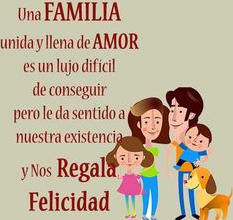 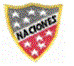     1.- ¿Creen Uds. que tener una familia es un lujo?  ¿Por qué?     2.- ¿Todos sus integrantes en la familia son importantes?